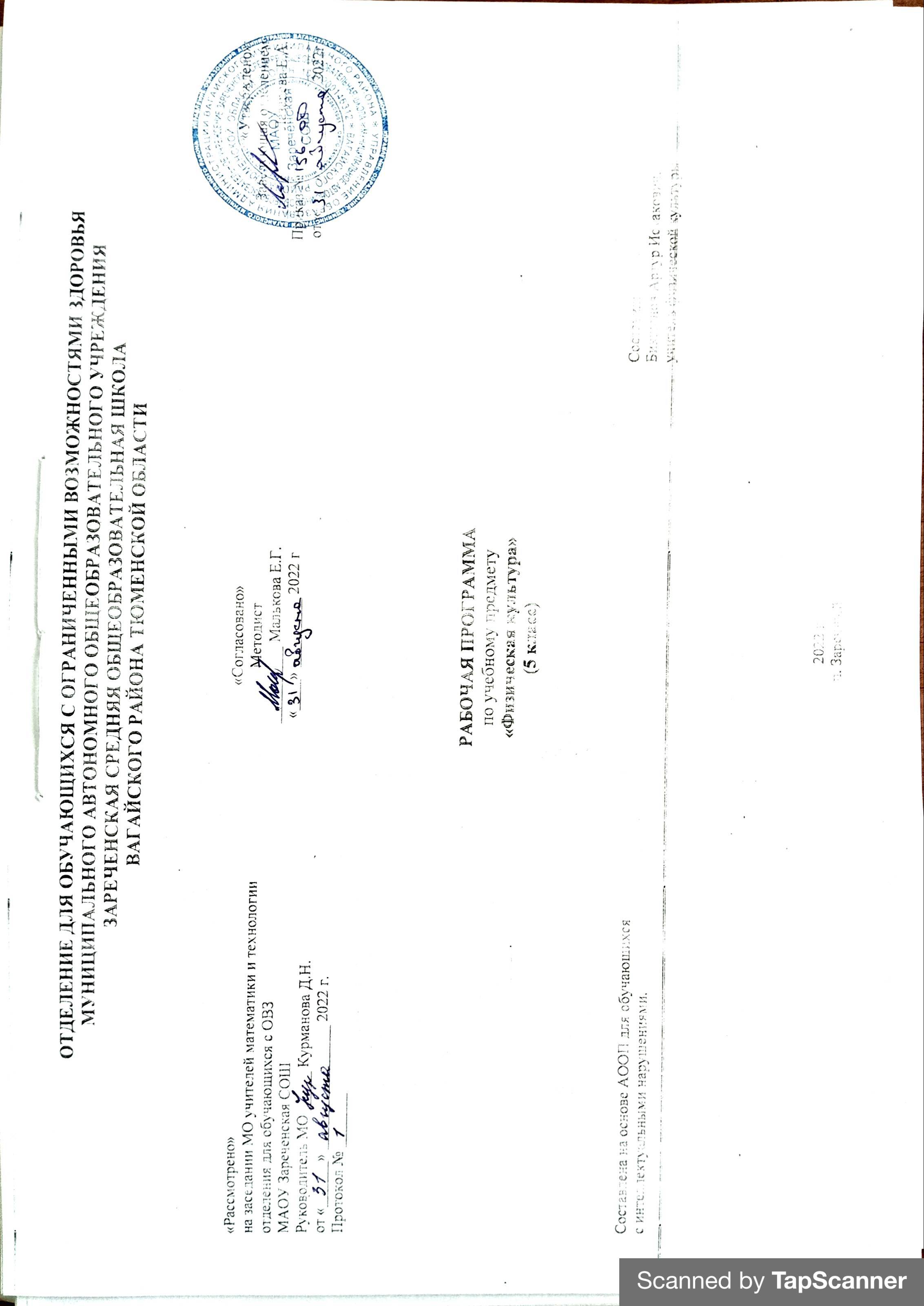 1. Пояснительная записка.           Адаптированная рабочая программа по учебному предмету «Физическая культура» 5 класс ФГОС образования обучающихся с интеллектуальными нарушениями разработана на основании следующих нормативно – правовых документов:1. Федеральный закон "Об образовании в Российской Федерации" от 29.12.2012 N 273-ФЗ.2. Приказ Министерства образования и науки Российской Федерации от 19.12.2014 № 1599 "Об утверждении федерального государственного образовательного стандарта образования обучающихся с умственной отсталостью (интеллектуальными нарушениями)".3. Учебный план отделения для обучающихся с ОВЗ МАОУ Зареченская СОШ.4. Адаптированная образовательная программа отделения для обучающихся с ОВЗ МАОУ Зареченская СОШ.Цель программы обучения: заключается: во всестороннем развитии личности обучающихся с умственной отсталостью (интеллектуальными нарушениями) в процессе приобщения их к физической культуре, коррекции недостатков психофизического развития, расширении индивидуальных двигательных возможностей, социальной адаптации.Задачи программы обучения:― коррекция нарушений физического развития;― формирование двигательных умений и навыков;― развитие двигательных способностей в процессе обучения;― укрепление здоровья и закаливание организма, формирование правильной осанки;―раскрытие возможных избирательных способностей и интересов ребенка для освоения доступных видов спортивно-физкультурной деятельности;― формирование и воспитание гигиенических навыков при выполнении физических упражнений;― формирование установки на сохранение и укрепление здоровья, навыков здорового и безопасного образа жизни;― поддержание устойчивой физической работоспособности на достигнутом уровне;― формирование познавательных интересов, сообщение доступных теоретических сведений по физической культуре;― воспитание устойчивого интереса к занятиям физическими упражнениями;― воспитание нравственных, морально-волевых качеств (настойчивости, смелости), навыков культурного поведения;	Наряду с этими задачами на занятиях решаются и специальные задачи, направленные на коррекцию умственной деятельности школьников.  Основные направления коррекционной работы: ― обогащение чувственного опыта;― коррекцию и развитие сенсомоторной сферы;― формирование навыков общения, предметно-практической и познавательной деятельности.  2.Общая характеристика учебного предмета.            Содержание учебного предмета «Физическая культура» направленно на воспитание высоконравственных, творческих, компетентных и успешных граждан России, способных к активной самореализации в общественной и профессиональной деятельности, умело использующих ценности физической культуры для укрепления и длительного сохранения собственного здоровья, оптимизации трудовой деятельности и организации здорового образа жизни.Учитывая значительный потенциал учебного предмета в решении задач духовно-нравственного развития и воспитания, обучающихся на ступени начального общего образования, определены следующие ценностные ориентиры содержания «Окружающего мира»:-ценность природы — эволюция, родная земля, заповедная природа, планета Земля, экологическое сознание;- ценность науки — ценность знания, стремление к познанию и истине, научная картина мира;- ценность человечества — мир во всём мире, многообразие и уважение культур и народов, прогресс человечества, международное сотрудничество;- ценность труда и творчества — уважение к труду, творчество и созидание, целеустремлённость и настойчивость, трудолюбие;- ценность патриотизма — любовь к Родине, своему краю, своему народу, служение Отечеству;ценность социальной солидарности — свобода личная и национальная; уважение и доверие к людям, институтам государства и гражданского общества;- ценность гражданственности — долг перед Отечеством, правовое государство, гражданское общество, закон и правопорядок,- ценность поликультурного мира, свобода совести и вероисповедания, забота о благосостоянии общества;- ценность семьи — любовь и верность, забота, помощь и поддержка, равноправие, здоровье, достаток, уважение к родителям,- ценность личности — саморазвитие и совершенствование, смысл жизни, внутренняя гармония, самовосприятие и самоуважение, достоинство, любовь к жизни и человечеству, мудрость, способность к личностному и нравственному выбору;- ценность традиционных религий — представления о вере, духовности, религиозной жизни человека, ценности религиозного мировоззрения, толерантности, формируемые на основе межконфессионального диалог.		3. Описание места учебного предмета в учебном плане.         Коррекционный курс «Физическая культура» является инвариантной частью учебного плана, согласно которому на его изучение в 5 классе отводится 3 часа в неделю, 102 часа в год.Учебный план.4. Личностные и предметные результаты освоения учебного предмета. 	             Личностные результаты отражаются в индивидуальныхКачественных свойствах учащихся, которые приобретаются в процессе освоения учебного предмета «Физическая культура». Эти качественные свойства проявляются прежде всего в положительном отношении учащихся к занятиям двигательной (физкультурной) деятельностью, накоплении необходимых знаний, а также в умении использовать ценности физической культуры для удовлетворения индивидуальных интересов и потребностей, достижения личностно значимых результатов в физическом совершенстве.Личностные результаты могут проявляться в разных областях культуры.Метапредметные результаты характеризуют уровень сформированности качественных универсальных способностей учащихся, проявляющихся в активном применении знаний и умений в познавательной и предметно-практической деятельности. Приобретенные на базе освоения содержания предмета «Физическая культура», в единстве с освоением программного материала других образовательных дисциплин, универсальные способности потребуются как в рамках образовательного процесса (умение учиться), так и в реальной повседневной жизни учащихся.Метапредметные результаты проявляются в различных областях культуры.Предметные результаты характеризуют опыт учащихся в творческой двигательной деятельности, который приобретается и закрепляется в процессе освоения учебного предмета «Физическая культура». Приобретаемый опыт проявляется в знаниях и способах двигательной деятельности, умениях творчески их применять при решении практических задач, связанных с организацией и проведением самостоятельных занятий физической культурой.Предметные результаты, так же, как и метапредметные проявляются в разных областях культуры.5. Содержание учебного предмета.        В программу включены следующие разделы: гимнастика и акробатика (элементы), легкая атлетика, лыжная подготовка, игры - подвижные и спортивные.Объем каждого раздела программы рассчитан таким образом, чтобы за определенное количество часов ученики смогли овладеть основной двигательных умений и навыков, и включились в произвольную деятельность.Гимнастика с основами акробатикиСтроевые упражненияХодьба, перестроение, смена ног при ходьбе.Общеразвивающие и корригирующие упражнения без предметов:упражнения на осанку;дыхательные упражнения;упражнения в расслаблении мышц:основные положения движения головы, конечностей, туловища.Общеразвивающие и корригирующие упражнения с предметами, на снарядах:с гимнастическими палками;с большими обручами;с малыми мячами;с набивными мячами;упражнения на гимнастической скамейке.Упражнения на гимнастической стенке:Наклоны, прогибания туловища, взмахи ногой.Акробатические упражнения (элементы, связки выполняются только послеконсультации врача):простые и смешанные висы и упоры;переноска груза и передача предметов;танцевальные упражнения;лазание и перелезание;равновесие;развитие координационных способностей, ориентировка в пространстве, быстротареакций, дифференциация силовых, пространственных и временных параметров движений.Лёгкая атлетикаХодьбаСочетание разновидностей ходьбы (на носках, на пятках, в полуприседе, спиной вперед) по инструкции учителя.Ходьба на носках с высоким подниманием бедра.Ходьба с остановками для выполнения заданий.Ходьба приставным шагом левым и правым боком.Ходьба с различными положениями рук, с предметами в руках.БегМедленный бег в равномерном темпе до 4 мин.Бег широким шагом на носках (коридор 20-30 см). Бег на скорость 60 м с высокого и низкого старта.Бег с преодолением малых препятствий в среднем темпе.Эстафетный бег (60 м по кругу).ПрыжкиПрыжки через скакалку на месте в различном темпе.Прыжки через скакалку, продвигаясь вперед произвольно.Прыжки произвольным способом (на двух и на одной ноге) через набивные мячи (расстояние между препятствиями 80-100 см, общее расстояние 5 м).Прыжки в шаге с приземлением на обе ноги.Прыжки в длину с разбега способом «согнув ноги» с ограничением зоны отталкивания до 1 м.МетаниеМетание теннисного мяча в пол на высоту отскока.Метание малого мяча на дальность с 3 шагов с разбега (коридор 10 м).Метание мяча в вертикальную цель.Метание мяча в движущуюся цель.Толкание набивного мяча весом 1 кг с места одной рукой.Подвижные и спортивные игрыПионерболОзнакомление с правилами, расстановка игроков на площадке.Нападающий удар двумя руками сверху в прыжке, ловля мяча над головой, подача двумяруками снизу, боковая подача; розыгрыш мяча на три паса. Учебная игра.БаскетболПравила игры в баскетбол.Знакомство с правилами поведения на занятиях при обучении баскетболу.Основная стойка; передвижения без мяча вправо, влево, вперед, назад. То же самое с ударами мяча об пол.Ведение мяча на месте и в движении.Остановка по сигналу учителя.Ловля и передача на месте двумя руками, повороты на месте.Подвижные игры и игровые упражнения:коррекционные;с элементами общеразвивающих упражнений, лазанием, перелезанием,равновесием;с бегом на скорость;с прыжками в высоту, длину;с метанием мяча на дальность и в цель;с элементами пионербола, баскетбола.Лыжная подготовкаПостроение в одну колонну.Передвижение на лыжах под рукой; с лыжами на плече; поворот на лыжах вокруг носков лыж.Передвижение ступающим и скользящим шагом по лыжне; спуск со склонов в низкой стойке, в основной стойке.Подъем по склону наискось и прямо «лесенкой».Передвижение на лыжах в медленном темпе на отрезке до 1 км.Передвижение на лыжах на скорость на отрезке 40-60 м.Передвижение на лыжах до 1 км.Игры: «Кто дальше?», «Быстрый лыжник», «Кто быстрее?».Контрольно-измерительные материалыПроверочные испытания по видам упражнений: бег 30-60 м; прыжок в длину с места; сила кисти (правой, левой), метание на дальность, бросок набивного мяча (1 кг) из-за головы обеими руками из положения, сидя ноги врозь.Преодолевать на лыжах 1 км.Тесты проводятся 2 раза в год: в сентябре-мае (избирательно).6. Календарно – тематическое планирование. 7. Описание материально – технического обеспечения образовательной деятельности.Легкоатлетическая дорожка.Сектор для прыжков в длину.Сектор для прыжков в высотуИгровое поле для футбола (мини-футбола).Площадка игровая баскетбольная.Площадка игровая волейбольная.Гимнастический городок.Полоса препятствий.Лыжная трасса.№разделаНазвание разделаКоличество часов1«Легкая атлетика»232«Гимнастика с основами акробатики»273«Лыжная подготовка»194«Спортивные игры (пионербол)»155«Спортивные игры (баскетбол)»186«Спортивные игры (волейбол)»-Всего часов:Всего часов:102№ п/пТемаКоличество часовДата проведенияДата проведения№ п/пТемаКоличество часовПо плануПо факту1Соблюдение ТБ на уроках легкой атлетики. Низкий старт.12.Упражнения на развитие скорости бега.13.Бег 40 м. Подвижная игра: «Самый быстрый».14.Бег с преодолением малых препятствий.15.Бег по пересеченной местности. Подвижная игра: «Догонялки».16.Прыжок в длину с разбега. Игра: «Установи рекорд».17.Метание мяча на дальность. 18.Толкание набивного мяча. Подвижная игра: «Третий лишний». 19.Соблюдение ТБ при подвижных играх. Пионербол. Подвижная игра: «Удочка».110Расстановка игроков на площадке, правила перехода. Игра: «Сумей выполнить».11Ловля и передача мяча. Игра: «Поймай мяч».112Розыгрыш мяча в три паса.113Подача мяча через сетку. Игра: «Мяч через сетку».114Нападающий удар двумя руками сверху в прыжке. Игра: «Атакующий удар».115Нападающий удар, защита у сетки.116Пионербол. Учебная игра.  117Соблюдение ТБ  на уроках гимнастики. Строевые упражнения. Игра: «Найди свое место в строю».118Перестроения из колонны по одному в колонну по два. Игра: «Кегельбан».119Перестроения из колонны по одному в колонну по два (три). Эстафета.120Ходьба по гимнастической скамейке с разными заданиями. Игра: «Кегельбан».121Лазанье по гимнастической стенке вверх, вниз с изменением способа лазанья.122Лазанье по наклонной скамейке. Игра: «Сделай лучше».123Лазанье по канату. Вис на канате, на руках согнув ноги. Игра: «Сделай лучше».124Вис согнувшись и прогнувшись поднимание прямых ног на гимнастической стенке.125Подтягивание в висе на перекладине. Подвижная игра: «Море волнуется раз…».126Стойка на лопатках. Стойка мост из положения лежа. Игра: «Удочка».127Стойка «ласточка». Кувырок вперед.128Прыжок через козла: наскок в упор стоя на коленях. Игра: «Сумей выполнить».129Прыжок через козла, соскок с мягким приземлением. Игра: «Силачи».130Сгибание и разгибание рук в упоре лёжа.131Наклон вперед из положения сед на полу. Игра: «Дотянись».132Повороты, стоя на месте. Игра: «Найди свое место в строю».133Общеразвивающие упражнения с гимнастическими палками.134Силовые упражнения в парах. Игра: «Перетяни на свою сторону».135Упражнения на напряжение и расслабление мышц. Игра: «Вытолкни из круга».136Общеразвивающие упражнения с обручами.137Соблюдение ТБ на уроках лыжной подготовки. Передвижение с лыжами в руках.138Передвижение попеременным двухшажным ходом. Игра: «Сумей выполнить».139Одновременный бесшажный ход. Игра: «Лыжные гонки».140Передвижение на лыжах одновременным бесшажным ходом на отрезках 30-40 м.141Спуск со склона в средней стойке. Игра: «Сохрани равновесие».142Спуск со склона в низкой стойке. Игра: «Не упади».143Подъем «лесенкой». Подвижная игра: «Лесенка».144Торможение «плугом» на равнине.145Торможение «плугом» с пологого склона. Игра: «Успей затормозить».146Передвижение на лыжах по слабопересеченной местности до 1,5 км. Игра: «Быстрый лыжник».147Передвижение на лыжах по слабопересеченной местности до 2 км. 148Передвижение на лыжах по слабопересеченной местности до 2,5 км. Игра: «Лыжный проезд».149Соблюдение ТБ во время игры в баскетбол. Правила игры.150Основная стойка, повороты на месте. Игра: «Слушай сигнал».151Передача мяча двумя руками от груди. Игра: «Удержи мяч».152Соблюдение ТБ на уроках легкой атлетики. Высокий старт.153Эстафетный бег 4*60 м. Подвижная игра: «А, ну-ка догони!».154Бег 400 м. Пионербол.155Метание мяча на дальность с разбега. Футбол.156Метание мяча в цель. Игра: «Дальше всех».157Прыжок в длину с места. Игра: «Заячий прыжок».158Прыжок в длину с разбега способом «согнув ноги».159Прыжки со скакалкой. Игра: «Веселая скакалка».160Соблюдение ТБ на уроках легкой атлетики. Высокий старт.161Эстафетный бег 4*60 м. Подвижная игра: «А, ну-ка догони!».162Бег 400 м. Пионербол.163Метание мяча на дальность с разбега. Футбол.164Метание мяча в цель. Игра: «Дальше всех».165Прыжок в длину с места. Игра: «Заячий прыжок».166Прыжок в длину с разбега способом «согнув ноги».167Прыжки со скакалкой. Игра: «Веселая скакалка».168Соблюдение ТБ на уроках легкой атлетики. Высокий старт.169Соблюдение ТБ на уроках легкой атлетики. Низкий старт.170Упражнения на развитие скорости бега.171Бег 40 м. Подвижная игра: «Самый быстрый».172Бег с преодолением малых препятствий.173Бег по пересеченной местности. Подвижная игра: «Догонялки».174Прыжок в длину с разбега. Игра: «Установи рекорд».175Метание мяча на дальность. 176Толкание набивного мяча. Подвижная игра: «Третий лишний». 177Соблюдение ТБ при подвижных играх. Пионербол. Подвижная игра: «Удочка».178Расстановка игроков на площадке, правила перехода. Игра: «Сумей выполнить».79Ловля и передача мяча. Игра: «Поймай мяч».180Розыгрыш мяча в три паса.181Подача мяча через сетку. Игра: «Мяч через сетку».182Нападающий удар двумя руками сверху в прыжке. Игра: «Атакующий удар».183Нападающий удар, защита у сетки.184Пионербол. Учебная игра.  185Соблюдение ТБ на уроках легкой атлетики. Высокий старт.186Эстафетный бег 4*60 м. Подвижная игра: «А, ну-ка догони!».187Бег 400 м. Пионербол.188Метание мяча на дальность с разбега. Футбол.189Метание мяча в цель. Игра: «Дальше всех».190Прыжок в длину с места. Игра: «Заячий прыжок».191Прыжок в длину с разбега способом «согнув ноги».192Прыжки со скакалкой. Игра: «Веселая скакалка».193Соблюдение ТБ на уроках легкой атлетики. Высокий старт.194Эстафетный бег 4*60 м. Подвижная игра: «А, ну-ка догони!».195Бег 400 м. Пионербол.196Метание мяча на дальность с разбега. Футбол.197Метание мяча в цель. Игра: «Дальше всех».198Прыжок в длину с места. Игра: «Заячий прыжок».199Прыжок в длину с разбега способом «согнув ноги».1100Прыжки со скакалкой. Игра: «Веселая скакалка».1101Соблюдение ТБ на уроках легкой атлетики. Высокий старт.1102Эстафетный бег 4*60 м. Подвижная игра: «А, ну-ка догони!».1